Korespondensi The Effect Of Firm Characteristics On The Underpricing Of IPO Stock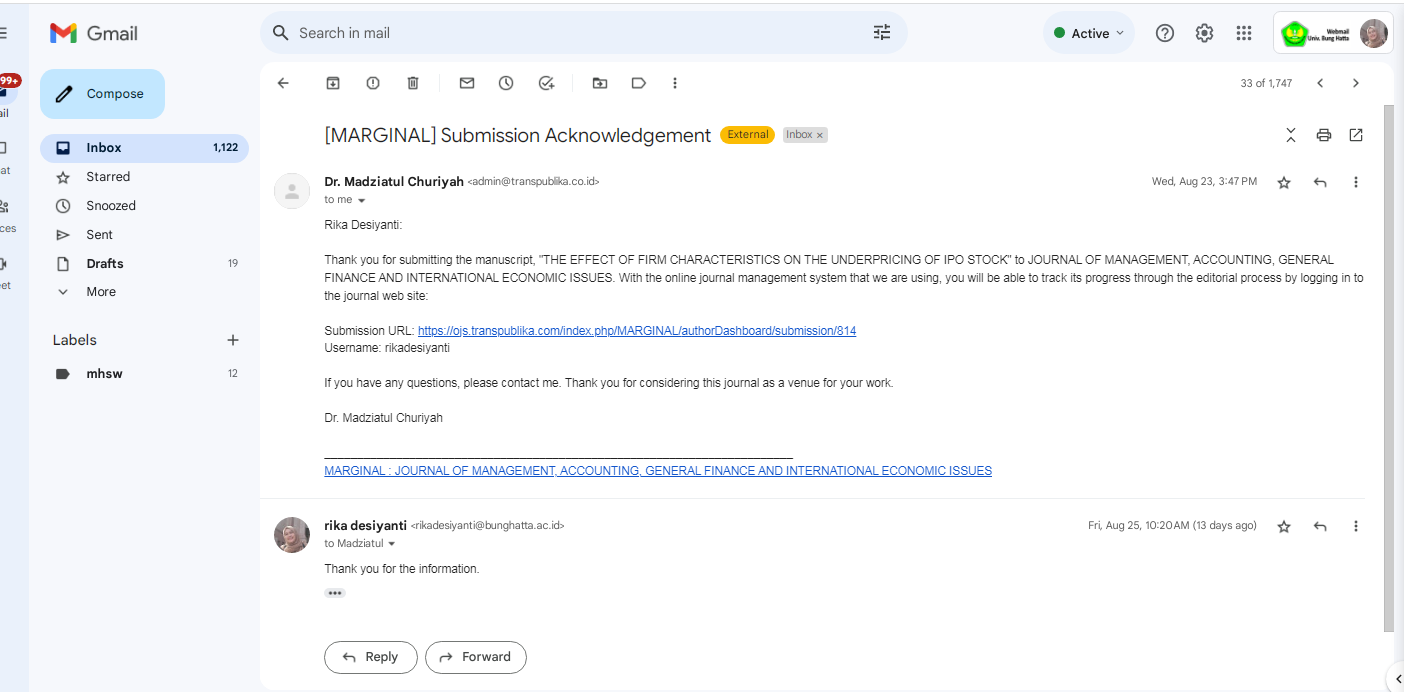 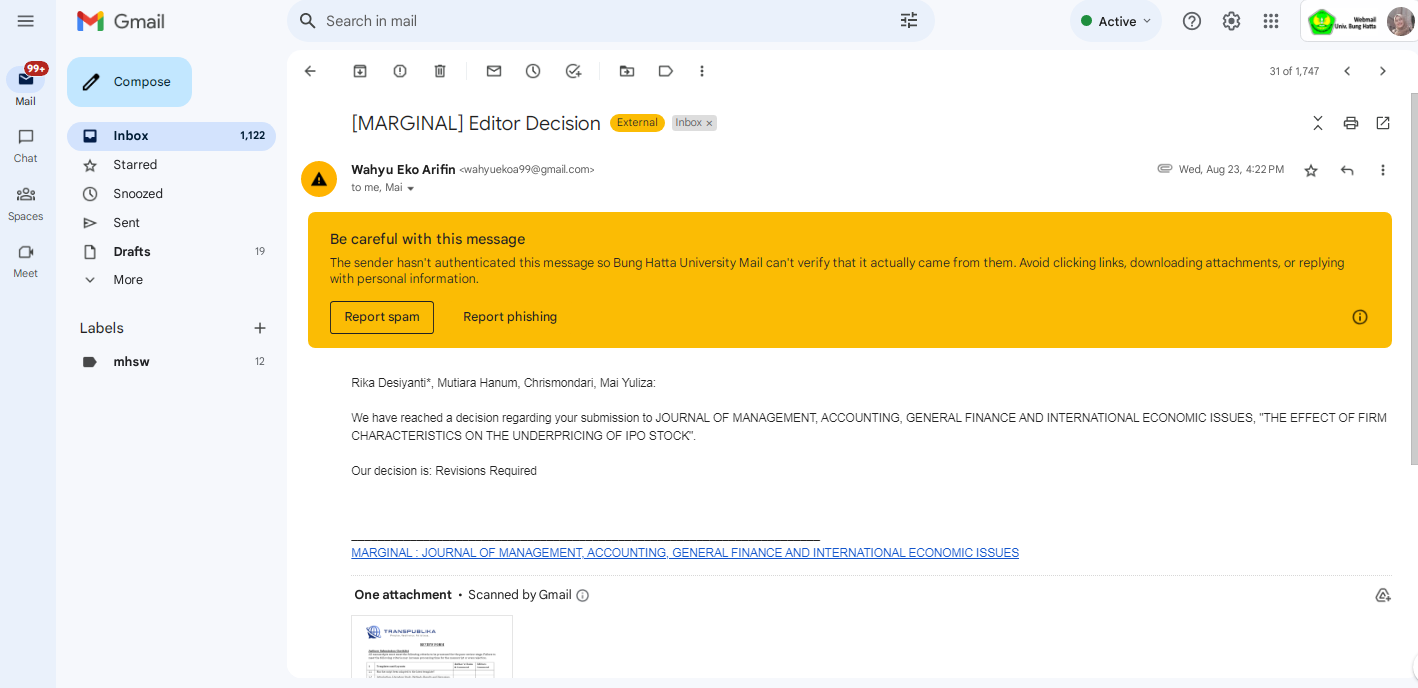 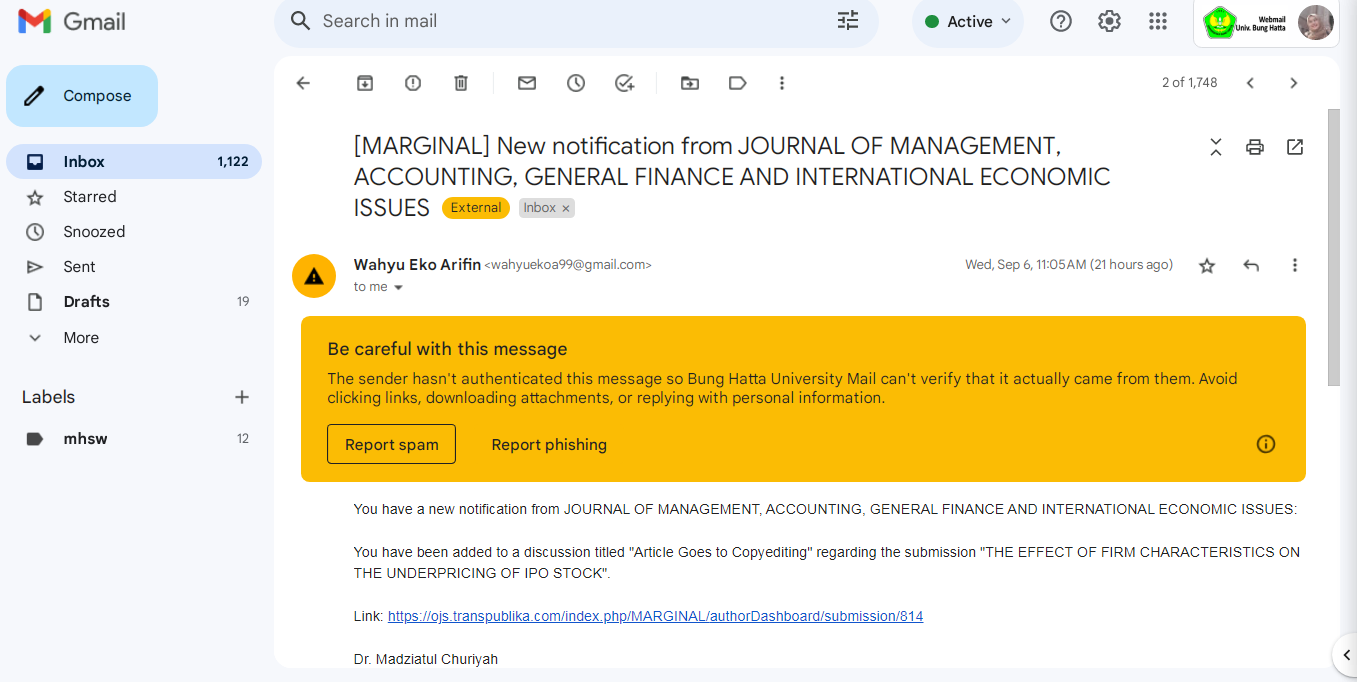 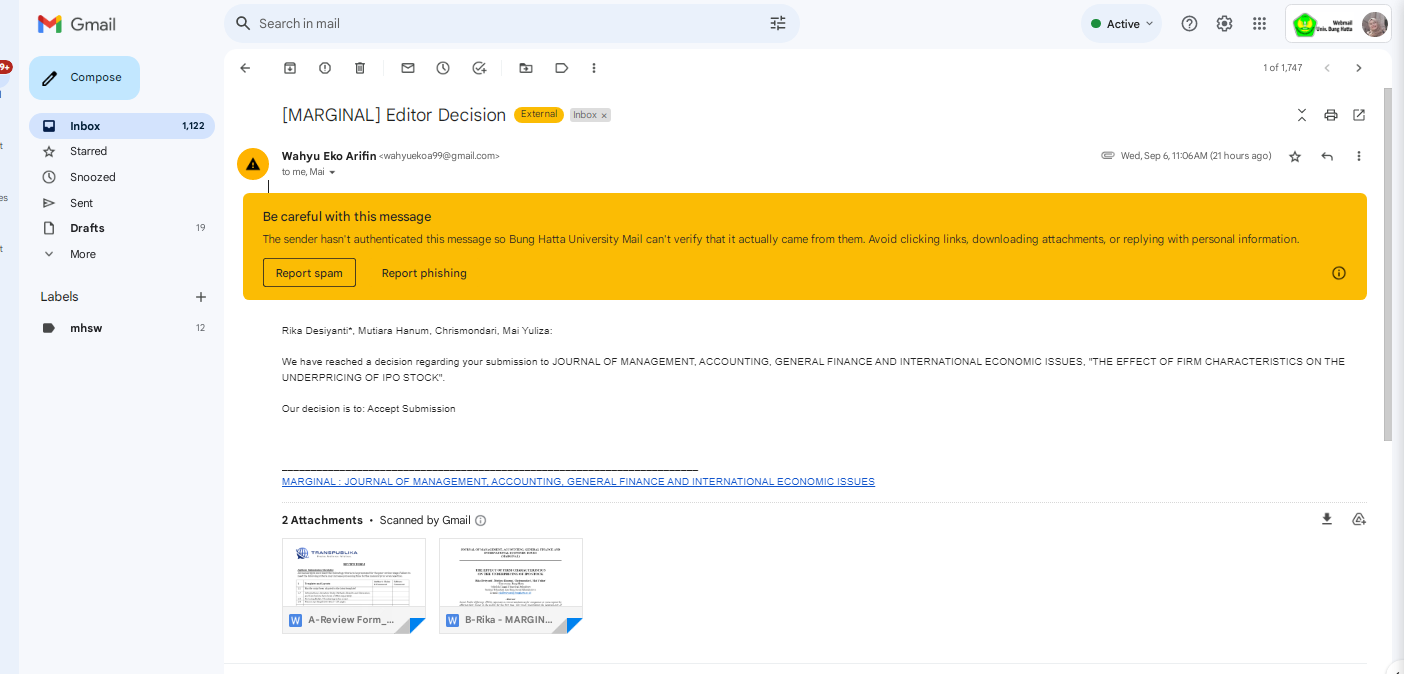 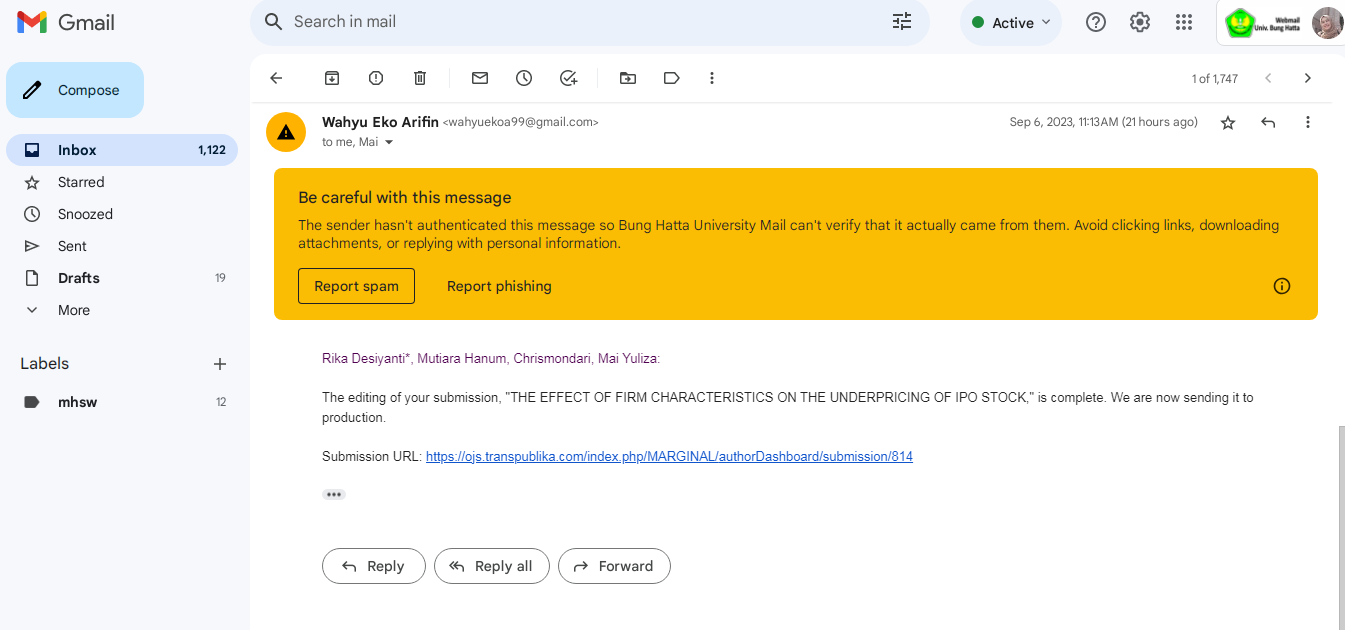 